    浙 江 理 工 大 学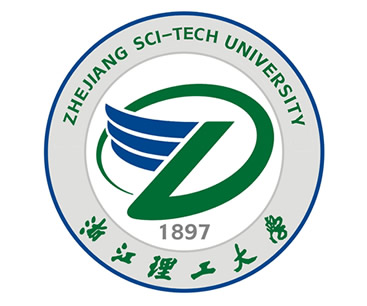 2023年硕士学位研究生招生考试业务课考试大纲        考试科目：艺术概论           代码： 711          一、本学科需要掌握的内容、要点和重点：1、艺术的审美本质与主要特征2、艺术起源主要观点3、艺术的社会功能4、艺术门类的划分、特征、关系5、艺术与哲学、宗教、道德、科学等的关系6、艺术发展论、创作论、作品论、接受（鉴赏与批评）论参考书：（1）彭吉象《艺术学概论》（第5版），北京大学出版社，2019年。（2）王一川《艺术学原理》（第3版），北京师范大学出版社，2021年。二、出题原则考查考生对艺术基础知识（概念、学说、理论）的掌握、理解程度，以及对有关实际问题的分析、解决能力。三、考试形式和试卷结构1、考试形式：闭卷、笔试。2、考试时间：180分钟。3、试卷结构：分名词解释、简答题、论述题三种题型，其中名词解释20分、简答题40分、论述题90分，卷面总分150分。